Practical No. 3 OBJECT: How illumination is measured through Lux Mater. Operatus: LUX meter, artificial light (candle), measurement tape, paper and pencil. 
Theory:
 Illumination includes both artificial light source such as lamps and natural illumination of interiors from daylight. Illumination represents a major component of energy consumption. Accounting for a significant part of all energy consumed worldwide. Artificial illumination is provided today by electric lights, but previously by gas lighting candles o roil lumps. Proper lighting can enhance task performance or aesthetics; while there can be energy wastage and adverse health effects of lighting. It is valuable to provide the correct light intensity and color spectrum for each task or environment. Otherwise, energy not only could be wasted but over-illumination can lead to adverse health and psychological effects. Specification of illumination requirements is the basic concept of deciding how much illumination is required for a given task. The common Illumination Requirements at different places are given below: 

PROCEDURE: Following is the procedure for conducting this practical by putting LUX meter in vertical and horizontal position.1. First we check the room/lab illumination , i.e 50 lux2. Mark the starting and ending point from 0 to 12 inches respectively.3. We place the candle at 12 inches away from the lux meter. After that we remove the lux meter towards the candle with equal distance of 1 inch and record the reading.READING: Reading available in the room/lab in vertical = 150 
In horizontal = 175 
Candle height = 4” 
Llame = 2”
Position of LUX meter Candle Horizontal Vertical 200 300 12250 150 11200 250 10300 300 






RESULT:
 From the above recorded data, we conclude that; 
1. As the source of light goes far, its intensity decreases.2. Learnt the use of Lux Meter to provide appropriate illumination required at a particular work    place.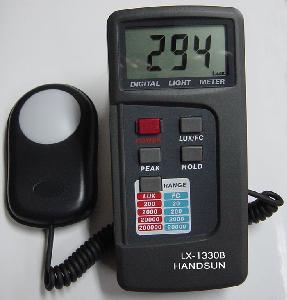 LocationRangeLocationRageOfficeConference Reception RoomClerical workTypoing Drafting
200~750
700~1500
1000~2000StoreIndoors, StairsShow window.Forefront show window
150~200
750~1500

1500~3000FactoryPacking work, Entrance passageVisual work at production lineInspection workElectronice parts Assembly

150~300

300~750

750~1500

1500~3000HospitalSickroomExamination roomOperating Room/Emergency
100~200

300~750
750 ~ 1500Hotel Public room, Cloak roomReception, Cashier
100~200
200~1000SchoolClass roomLaboratoryAuditorium
100~300
500~1500
100~300Position of  LUX Meter.Position of  LUX Meter.CandleHorizontalVerticalCandle20030012250150112002501030030009325250083003500735027506400450054508000455070003350100002400170001